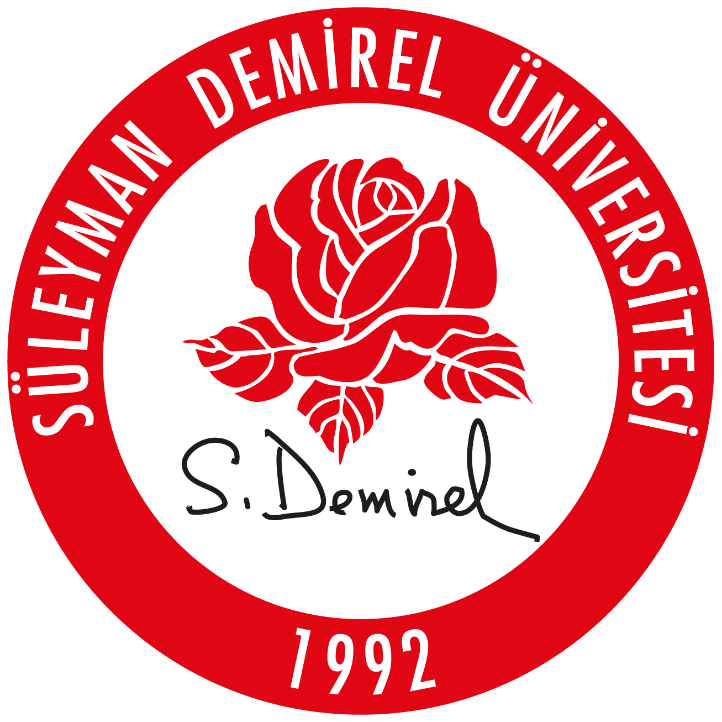 İÇİNDEKİLERBİRİM YÖNETİCİ SUNUŞU	21 GENEL BİLGİLER	31.1 Misyon ve Vizyon	41.2 Yetki, Görev ve Sorumluluklar	51.3 Birime İlişkin Bilgiler	61.3.1 Fiziksel Yapı	71.3.2 Örgüt Yapısı	81.3.3 Bilgi ve Teknolojik Kaynaklar	91.3.4 İnsan Kaynakları	101.3.5 Sunulan Hizmetler	111.3.6 Yönetim ve İç Kontrol Sistemi	121.4 Diğer Hususlar	122  AMAÇ ve HEDEFLER	132.1 Birimin Amaç ve Hedefleri	142.2 Temel Politikalar ve Öncelikler	142.3 Diğer Hususlar	143 FAALİYETLERE İLİŞKİN BİLGİ VE DEĞERLENDİRMELER	153.1 Mali Bilgiler	163.1.1 Bütçe Uygulama Sonuçları	173.1.2 Temel Mali Tablolara İlişkin Açıklamalar	183.1.3 Mali Denetim Sonuçları	183.1.4 Diğer Hususlar	183.2 Performans Bilgileri	183.2.2 Faaliyet ve Proje Bilgileri	193.2.2 Performans Sonuçları Tablosu	193.2.3 Performans Sonuçlarının Değerlendirilmesi	193.2.4 Performans Bilgi Sisteminin Değerlendirilmesi	193.2.5 Diğer Hususlar	194 KURUMSAL KABİLİYET ve KAPASİTENİN DEĞERLENDİRİLMESİ	194.1 Üstünlükler	20-214.2 Zayıflıklar	224.3 Değerlendirme	235 ÖNERİ VE TEDBİRLER	24-25 BİRİM YÖNETİCİ SUNUŞUSüleyman Demirel Üniversitesi, Sağlık Bilimleri Fakültesi, 2009 yılında Isparta Sağlık Yüksekokulunun kapatılması ile kurulmuştur. Bünyesinde Fizyoterapi ve Rehabilitasyon Bölümü, Beslenme ve Diyetetik Bölümü, Ebelik Bölümü, Hemşirelik Bölümü ve Gerontoloji Bölümü olmak üzere beş farklı disiplini barındıran, örnek bir eğitim-öğretim programı olan Fakültedir. Klinik bilimlere ait dersler ve staj eğitimi alanlarında yetkin, çağdaş bilgi ve beceri sahibi, araştırmacı, ulusal ve uluslararası platformda vizyon sahibi, güçlü bir akademik kadro ile sağlık bilimleri eğitimi verilmektedir.Fakültemiz bünyesindeki öğretim programları her yıl gözden geçirilerek güncellenmekte, genel yeterliliklerinin artırılması amacıyla, öğrencilerimiz kayıtlı oldukları ders programlarının dışında; üniversitenin farklı programlarındaki seçmeli derslerden de faydalanabilmektedirler. Ulusal ve Uluslararası eğitim işbirliği çalışmaları kapsamında çok sayıdaki öğrencimiz Erasmus, Farabi, Mevlana ve diğer ikili protokoller aracılığıyla eğitimlerinin bir bölümünü farklı ve seçkin yükseköğretim kurumlarında sürdürme olanağı bulmaktadırlar. Aynı işbirliği kanalları ile çok sayıda ulusal ve uluslararası öğrenci de fakültemizde eğitim almaktadır.1 GENEL BİLGİLERI- GENEL BİLGİLERSağlık Bilimleri Fakültesinin kurulması; Milli Eğitim Bakanlığının 02.02.2009 tarihli ve 3024 sayılı yazısı üzerine, 28.03.1983 tarihli ve 3809 sayılı kanunun ek 30 uncu maddesine göre, Bakanlar Kurulu’nca 16.02.2009 tarihinde kararlaştırılmıştır. Yüksek Öğretim Kurulu Akademik Teşkilat Yönetmeliği’nin ilgili maddeleri uyarınca Fakülte organlarından Fakülte Kurulu, Fakülte Yönetim Kurulu ve Akademik Bölüm Kurulları oluşturulmuştur. Süleyman Demirel Üniversitesi Sağlık Bilimleri Fakültesi, deneyimli öğretim elemanları, çağdaş lisans eğitim programları, güncel teknolojik donanımı, bilimsel araştırmaları, uluslararası düzeydeki işbirlikleri ve itibarı ile sağlık bilimleri alanında eğitim, araştırma ve hizmetlerine yön vermektedir. Sağlık Bilimleri Fakültesinin amacı bilim ve teknolojiye dayalı çağdaş yaklaşım ve yöntemlerle eğitilmiş, meslek alanında yetkin, yaratıcı, girişimci, bilgi okuryazarı ve evrensel değerlere saygılı sağlık profesyonelleri ve eğiticileri yetiştirmek ve üretilen hizmetleri ve teknolojiyi toplum yararına sunmaktır.1.1 Misyon ve VizyonA-MİSYON VE VİZYON MisyonSağlık Bilimleri Fakültesinin amacı bilim ve teknolojiye dayalı çağdaş yaklaşım ve yöntemlerle eğitilmiş, meslek alanında yetkin, yaratıcı, girişimci, bilgi okuryazarı ve evrensel değerlere saygılı sağlık profesyonelleri ve eğiticileri yetiştirmek ve üretilen hizmetleri ve teknolojiyi toplum yararına sunmaktır.VizyonSağlık Bilimleri Fakültesinin vizyonu, küreselleşen dünyaya uyum sağlayabilen bilimsel düşünceyi ön planda tutan çağa uygun mesleki bilgiyle donatılmış bireyler yetiştirmek, bilimsel düzeyde tanınan, izlenen ve kaynak gösterilen, ülkemiz sağlık politikalarının oluşturulmasında ve geliştirilmesinde söz sahibi, öncü ve önder bir fakülte olmaktır.1.2 Yetki, Görev ve SorumluluklarFakültemiz, diğer fakültelerden farklı olarak insana sağlık hizmeti sunan çeşitli sağlık meslek mensuplarını yetiştirmektedir.  Fakültemiz çatısı altında sağlık hizmetlerinin geliştirilmesi adına eğitim veren dört bölümümüz mevcuttur.Hemşirelik Bölümü, bilim ve teknolojiye dayalı yaklaşım ve yöntemlerle eğitilmiş; birey, aile ve toplumun sağlığını koruma, geliştirme ve sürdürmede bakım, eğitim, araştırma, yönetim, danışmanlık ve liderlik rollerini etkin olarak gerçekleştiren kanıta dayalı uygulama becerisine sahip hemşirelerin yetiştirilmesinin yanı sıra, temel hemşirelik eğitiminin ve hizmetlerinin gelişmesine katkıda bulunmaktadır.Ebelik Bölümünün amacı, gebelik tanısı koyarak gerekli muayeneleri yapabilen; doğum öncesi, doğum anı ve doğum sonrası anne ve fetüsü/yeni doğanı izleyerek bakımını yapabilen; jinekoloji ve obstetori alanındaki patolojik vakaların bakımını yapabilen; aile planlaması uygulamalarına katılan ebeler yetiştirmektir. Fizyoterapi ve Rehabilitasyon Bölümünün amacı, hareket ve fonksiyon bozukluklarını belirlemek, önlemek, tedavi etmek ve sağlıkla ilgili yaşam kalitesini artırmak için gerekli fizyoterapi ve rehabilitasyon bilgi, beceri ve yeterlilikleri ile donanmış; toplum yararını gözeten; araştırıcı, sorgulayıcı, yaşam boyu öğrenme ve kanıta dayalı uygulama becerisine sahip mezunlar yetiştirmektir.Beslenme ve Diyetetik Bölümünün amacı, yaşam boyu toplumun yeterli ve dengeli beslenme ile sağlığının korunması, iyileştirilmesi, geliştirilmesi ve yaşam kalitesinin artırılması amacıyla, uluslararası standartlar çerçevesinde belirlenen niteliklere uygun, ülke ve dünya kültürüne saygılı diyetisyenler yetiştirmektir.Fakültemiz bünyesinde oluşturulan koordinatörlükler ve komisyonlar ile bölümlerimizin ulusal ve uluslararası düzeyde iletişimleri desteklenmekte, multidisipliner yaklaşımlar teşvik edilmekte, oluşturulan öğrenci temsilciliği uygulamamız sayesinde öğrencilerle iletişim ve problemlerine yönelik düzenlemeler daha hızlı bir şekilde gerçekleşmektedir.1.3 Birime İlişkin Bilgilerİletişim BilgileriAdres: Süleyman Demirel Üniversitesi, Sağlık Bilimleri Fakültesi, Doğu Kampüsü, Çünür / ISPARTATel: 246 211 32 67  Fax: 246 237 16 10Web: http://saglikbilimlerif.sdu.edu.tr/1.3.1 Fiziksel Yapı1-     FİZİKSEL YAPI1.3.2 Örgüt YapısıÖRGÜT YAPISISağlık Bilimleri Fakültesi yapılanmasında YÖK tarafından atanan bir Dekan, Dekan tarafından atanan iki Dekan Yardımcısı ve bir Fakülte Sekreteri bulunmaktadır.Hemşirelik Bölümünde; Hemşirelikte Yönetim, Çocuk Hastalıkları Hemşireliği, Hemşirelik Esasları, Psikiyatri Hemşireliği, Cerrahi Hastalıkları Hemşireliği, Doğum ve Kadın Hastalıkları Hemşireliği, İç Hastalıkları Hemşireliği ve Halk Sağlığı Hemşireliği olmak üzere sekiz Anabilim Dalı bulunmaktadır.Ebelik Bölümünde; Ebelik Anabilim Dalı bulunmaktadır.Fizyoterapi ve Rehabilitasyon Bölümünde; Fizyoterapi ve Rehabilitasyon Anabilim Dalı bulunmaktadır.Beslenme ve Diyetetik Bölümünde; Beslenme Bilimleri Anabilim Dalı bulunmaktadır.Gerontoloji Bölümünde ; Gerontoloji Anabilim Dalı bulunmaktadır.Sağlık Bilimleri Fakültesi bünyesinde çift anadal, yandal programları uygulanmaktadır ve eğitim dili Türkçedir.1.3.3 Bilgi ve Teknolojik KaynaklarSağlık Bilimleri Fakültesi bünyesinde Ar-Ge faaliyeti gerçekleştiren, bu kapsamda hizmet sunan ve destek veren birimler bulunmazken Süleyman Demirel Üniversitesi bünyesinde ofisi ve teknokent birimleri bulunmaktadır.1.3.4 İnsan Kaynakları*Fakültemiz de Dr. Öğretim Üyesi kadrosunda olup Öğretim Görevlisi olarak çalışan 3 personelimiz vardır ve sayıya dâhildir. Ayrıca, kadrosu fakültemiz bünyesinde bulunan fakat başka birimde görev yapmakta olan 1 personelimiz vardır.  1.3.5 Sunulan Hizmetler1-SUNULAN HİZMETLER1.3.6 Yönetim ve İç Kontrol Sistemi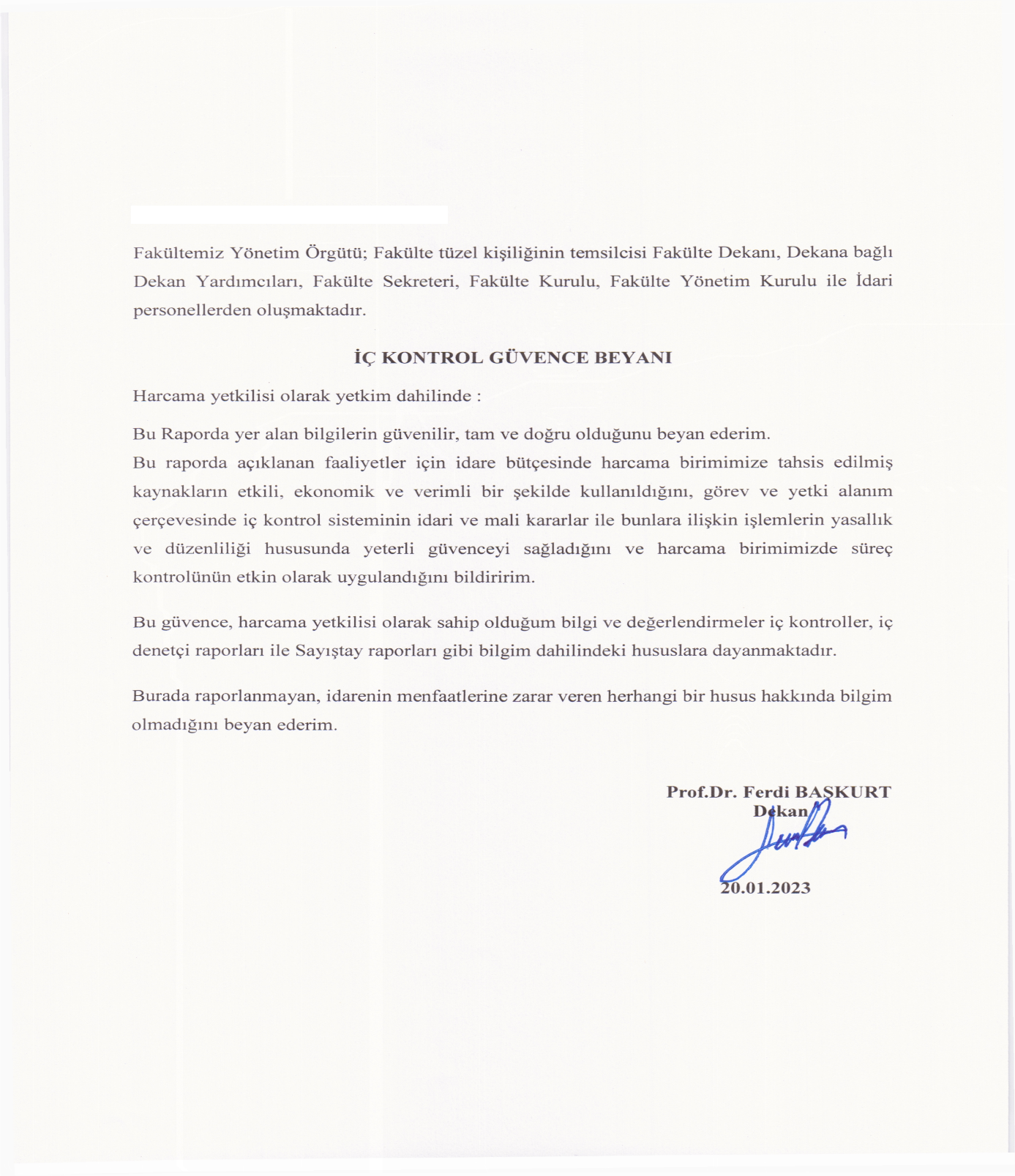 1.4 Diğer Hususlar2  AMAÇ ve HEDEFLERII- AMAÇ VE HEDEFLERToplumun sağlık ve refahı için; sağlık alanındaki bilimsel gelişmeler doğrultusunda temel kuramsal ve uygulamalı bilgilere sahip olabilme,Koruyucu, tedavi edici ve rehabilite edici alanlarda bireyin, ailenin ve toplumun sağlık bakım gereksinimlerini bütüncül yaklaşımla karşılamak için; temel düzeydeki kuramsal ve uygulamalı bilgileri kullanabilme,Yaşam boyu öğrenmenin önemini benimseyerek, bilimsel, teknolojik ve güncel uygulamaları izleyerek kendini geliştirebilme,Bireysel çalışma becerisi ve bağımsız karar verebilme yetisine sahip olarak fikirlerini sözlü ve yazılı, açık ve öz bir şekilde ifade ederek iletişim kurabilme,Disiplin içi ve disiplinler arası ekip çalışması yapabilme,Toplumsal sorumluluk bilinci ile yaşadığı sosyal çevre için proje ve etkinlikler düzenleyebilme ve bunları uygulayabilme,Mezuniyet sonrası, klinik deneyimleri olan ve hasta haklarını gözeten yüksek kalitede, geçerli ve kanıta dayalı uygulamaların sağlanmasında rol model olabilme,Klinikte üretkenlik ve yaratıcılık, kendine güven ve sorumluluk alabilme olarak belirlenmiştir.2.1 Birimin Amaç ve HedefleriII- AMAÇ VE HEDEFLERToplumun sağlık ve refahı için; sağlık alanındaki bilimsel gelişmeler doğrultusunda temel kuramsal ve uygulamalı bilgilere sahip olabilme,Koruyucu, tedavi edici ve rehabilite edici alanlarda bireyin, ailenin ve toplumun sağlık bakım gereksinimlerini bütüncül yaklaşımla karşılamak için; temel düzeydeki kuramsal ve uygulamalı bilgileri kullanabilme,Yaşam boyu öğrenmenin önemini benimseyerek, bilimsel, teknolojik ve güncel uygulamaları izleyerek kendini geliştirebilme,Bireysel çalışma becerisi ve bağımsız karar verebilme yetisine sahip olarak fikirlerini sözlü ve yazılı, açık ve öz bir şekilde ifade ederek iletişim kurabilme,Disiplin içi ve disiplinler arası ekip çalışması yapabilme,Toplumsal sorumluluk bilinci ile yaşadığı sosyal çevre için proje ve etkinlikler düzenleyebilme ve bunları uygulayabilme,Mezuniyet sonrası, klinik deneyimleri olan ve hasta haklarını gözeten yüksek kalitede, geçerli ve kanıta dayalı uygulamaların sağlanmasında rol model olabilme,Klinikte üretkenlik ve yaratıcılık, kendine güven ve sorumluluk alabilme olarak belirlenmiştir.2.2 Temel Politikalar ve Öncelikler2.3 Diğer Hususlar3 FAALİYETLERE İLİŞKİN BİLGİ VE DEĞERLENDİRMELERPG1- Ulusal ve Uluslar arası Değişim Programına katılan öğrenci sayısı 02’dir.PG2- Ulusal ve Uluslar arası Değişim Programına katılan personel sayısı 04’ dür. STR A6- H2- PH1 Fakülte bünyesinde yapılan yayın sayısı 105’dir.PG1- Düzenlenen bilimsel faaliyet (Webinar) sayısı 05’ dir.3.1 Mali BilgilerA-  MALİ BİLGİLER3.1.1 Bütçe Uygulama Sonuçları3.1.2 Temel Mali Tablolara İlişkin AçıklamalarMAAŞ                                                 :  24.970.217,26 TLEK DERS      			              :       490.995,84 TLYOLLUK VE JÜRİ ÖDEMELERİ :         25.821,54 TLMAL VE HİZMET ALIMLARI      :       123.303,88 TL3.1.3 Mali Denetim Sonuçları 3.1.4 Diğer Hususlar3.2 Performans Bilgileri3.2.2 Faaliyet ve Proje Bilgileri
Öğretim Elemanları  projesi    00  dır.3.2.2 Performans Sonuçları Tablosu3.2.3 Performans Sonuçlarının Değerlendirilmesi3.2.4 Performans Bilgi Sisteminin Değerlendirilmesi3.2.5 Diğer Hususlar4 KURUMSAL KABİLİYET ve KAPASİTENİN DEĞERLENDİRİLMESİ4.1 ÜstünlüklerA-ÜSTÜNLÜKLERFakültemizde öğrencilerimizin TÜBİTAK 2209-A kodlu Üniversite Öğrencileri Araştırma Projeleri Destekleme Programı kapsamında araştırma yapmaları ve öğrenci kongrelerine bildiri ile katılımları konusunda öğretim elemanları tarafından akademik danışmanlık yapılarak öğrenciler teşvik edilmektedir.Öğretim elemanları tarafından gerekli staj/saha/klinik uygulamalar için deneyim edinecekleri alanlar belirlenip gerekli görüşmeler yapılmakta ve klinik eğitmenler eşliğinde öğrencilere staj/saha/klinik uygulamalar yaptırılmaktadır.Birimimizde öğretim üye/elemanları öğrencilere psikolojik rehberlik, sağlık hizmeti vb destek hizmetleri vermemektedir. Fakat öğrenciler bu tür hizmetler için Üniversitemizde bulunan “SDÜ Araştırma ve Uygulama Hastanesi’ne” yönlendirilmektedir.Fakültemize özel yemekhane, yurt, spor alanları, teknoloji donanımlı çalışma alanları bulunmamakla birlikte üniversitemiz bünyesinde ortak kullanıma açık bu tür alanlar bulunmaktadır.Fakültemizin bölümlerinde öğrencilerle ilişkileri güçlendirmek için öğretim elemanları tarafından sosyal, kültürel etkinlikler düzenlenmektedir. Ayrıca üniversitemiz bünyesinde gerçekleşen sosyal, kültürel ve sportif faaliyetlere öğrencilerimizin katılımları desteklenmektedir.Fakültemizde engelli öğrenci bulunmamakla birlikte uluslararası öğrenciler için öğretim elemanları tarafından yeterli ve kolay ulaşılır öğrenme imkânları sağlanmaktadır.Eğitim amaçlarının belirlenmesinde ve müfredatın tasarımında hem iç hem de dış paydaşlarla belirli periyotlarda toplantılar yapılarak görüşlerinden yararlanılır. Gözden geçirme faaliyetleri, güz ve bahar döneminde bir defa yapılmakta olup iç paydaşlar olarak bölümler kendi içinde, dış paydaşlar olarak kurum yöneticileri (hastaneler, il milli eğitim müdürlüğü, halk sağlığı müdürlüğü) ile görüşülmektedir.Değerlendirme sonuçları, programın güncellenmesi ve sürekli iyileştirilmesi ilgili bölümlerin öğretim elemanları tarafından yapılmaktadır.Programların eğitim amaçlarına ilişkin hedeflerine ulaştığını, öğrencilerin ve toplumun ihtiyaçlarına cevap verdiğini, sınav sonuçlarına ve öğrenci memnuniyet anketlerine göre yorumlanmaktadır.Fakültemizin öğretim elemanları Ar-Ge kapsamında düzenli olarak çalışmalar yapmaktadır.Fakültemiz bölüm öğretim elemanları alanlarına özgü bireysel ve ortak çalışmalar yürütmektedir. Kurumumuz da öğretim elemanlarımızın temel araştırma ve uygulamalı araştırmalarına gerekli desteği vermektedir. Kurumumuz mevcut UYGAR merkezleri (Bilimsel Araştırma Proje Birimi - BAP, Deneysel Araştırmalar Uygulama ve Araştırma Merkezi ) ve Türkiye Bilimsel ve Teknolojik Araştırma Kurumu (TÜBİTAK) ile işbirliği içerisinde araştırma faaliyetleri yürütülmektedir.Sağlık Bilimleri Fakültesi öğretim elemanları yurtiçi ve yurt dışı kongrelere Üniversitemizin Bilimsel Amaçlı Görevlendirme Esaslarına göre katılabilmekte ve buna göre ödenek alabilmektedirler.Kurumumuz kurumlar arası araştırma faaliyetlerini desteklemektedir. Fakültemizde araştırma projeleri, öğrenci projelerinin yürütülebilmesi sağlanmakta ve özellikle öğrenci projelerinin sonuçları bölüm öğretim elemanları tarafından değerlendirilmektedir.Birimimizde yapılan araştırmalar araştırma örneklemini oluşturan küçük gruplara ve bu konu ile ilgilenen meslek gruplarına bilimsel açıdan katkı sağlamaktadır.Üniversitemiz bünyesinde araştırmada etik değerleri benimsetme ile ilgili olarak, yapılması planlanan araştırma faaliyetlerinin tümü için Süleyman Demirel Üniversitesi Klinik Araştırmalar Etik Kurulu ve Hayvan Deneyleri Yerel Etik Kurul Başkanlığı’ndan izin alınması gereklidir. Fakültemiz bölümlerinde de etik değerleri benimsetme ile ilgili olarak müfredatımızda bulunan teorik dersler 4.2 ZayıflıklarA       ZAYIFLIKLARFakültemizde eğitim-öğretimin etkinliğini arttıracak derslik, bilgisayar laboratuvarı, amfi, uygulama sınıfları yeterli değildir. Bu nedenle farklı fakülte derslikleri kullanılmaktadır. Bu eksikliklerin giderilmesi için gerekli görüşmeler yapılmaktadır.Sağlık Bilimleri Fakültesi sınıflarında barkovizyon sistemi dışında yeni teknoloji kullanımını teşvik edici uygulama bulunmamaktadır.Birimimizde, birimin araştırma stratejisi, hedefleri ve bu hedeflerin kimler tarafından gerçekleştirileceğini belirleyen bir kurul bulunmamaktadır.Birimimizin, yerel/bölgesel/ulusal kalkınma hedefleriyle kendi araştırma stratejileri arasında bir bağ kurmaya yönelik herhangi bir girişimi bulunmamaktadır.Fakültemiz, araştırma öncelikleri kapsamındaki faaliyetleri için gerekli fiziki/teknik altyapının ve mali kaynakların oluşturulmasına ve uygun şekilde kullanımına yönelik politikalara sahip değildir.Fakültemizin, öncelikleri kapsamındaki araştırma faaliyetlerinin nicelik ve nitelik olarak sürdürülebilirliğini güvence altına almak için her hangi bir uygulaması bulunmamaktadır.Kurumun fiziki/teknik altyapısı ve mali kaynakları araştırma öncelikleri kapsamındaki faaliyetler için yeterli olmayıp, bu faaliyetlerin gerçekleştirilmesi için eldeki var olan fiziki ve teknik alt yapı kullanılmaktadır.Kurumumuzda, araştırma faaliyetlerine yönelik kaynaklar ve bununla ilgili açık kriterler mevcut değildir.Birimimizde, araştırma faaliyetleri için kurum içi kaynak tahsisine yönelik öncelikler mevcut değildir.Fakültemizde, yöneticilerinin liderlik özelliklerini ve verimliliklerini ölçme ve izlemeye imkân tanıyacak bir kalite güvence sistemi bulunmamaktadır.4.3 DeğerlendirmeDEĞERLENDİRMEKurumun güçlü yönleri ile iyileşmeye açık yönlerinin Kalite Güvencesi, Eğitim-Öğretim, Araştırma-Geliştirme ve Yönetim Sistemi başlıkları altında özet olarak sunulması beklenmektedir. Kurum daha önce bir dış değerlendirme sürecinden geçmiş ve kuruma sunulmuş bir Kurumsal Geri Bildirim Raporu varsa bu raporda belirtilen iyileşmeye açık yönlerin giderilmesi için alınan önlemler, gerçekleştirilen faaliyetler sonucunda sağlanan iyileştirmelerin neler olduğu açıkça sunulmalı ve mevcut durum değerlendirmesi ayrıntılı olarak verilmelidir.Kurum misyon ve hedeflerine, ders bilgi paketlerinde yer alan dersin öğrenim çıktıları ve dersin program yeterliliklerine katkı seviyesi ile ulaşmayı hedeflemektedir. Her ders için ders bilgi paketinde bu çıktılar mevcuttur. Programların hedefleri, Yüksek Öğrenim Kurumu Ulusal Yeterlilikler Çerçevesi göz önüne alınarak oluşturulmuştur. Kurumun kurumsal performansının ölçülmesi, değerlendirilmesi ve sürekli iyileştirilmesi için strateji izlemek gereklidir ve bu da iyileştirilmesi gereken yönüdür.Eğitim-Öğretim kapsamında, Fakültemiz Yüksek Öğretim Kurulu’nun (YÖK) yayınladığı Türkiye Yükseköğretim Yeterlilikler Çerçevesiyle (TYYÇ) uyumludur. SDÜ Lisans Eğitim-Öğretim Yönetmeliği TYYÇ ile uyumlu olarak hazırlanmıştır. Sağlık Bilimleri Fakültesi Eğitim-Öğretim ve Sınav Yönergesinde düzenlemeler yapılarak öğrencilerin ders geçme esasları, başvuru şartları vb. önceden belirlenmiş ve duyurulmuştur. Fakültemiz mezun olan öğrenciler için bir bağlantı ağı mevcuttur. Fakültemizde eğitim-öğretim kalitesini etkileyen fiziki ve teknolojik eksiklikler bulunmakta olup, bu eksiklikleri gidermek amacıyla Tıp Fakültesinden yeni derslik temini gerçekleştirilmiştir. Ayrıca Fakültemizde öğrenci sayımızın çok olmasından dolayı akademik ve idari personel sayımızın artırılmasına yönelik stratejik planlamalar yapılabilir. Araştırma Geliştirme Kapsamında, Birimin hedefleri doğrultusunda Sağlık Bilimleri Fakültesi tarafından Üniversitemizin ABS sistemi üzerinden takip edilmektedir. Kurumumuzun öğrencileri ve öğretim elemanları (Bilimsel Araştırma Proje Birimi - BAP, Deneysel Araştırmalar Uygulama ve Araştırma Merkezi ) ve Türkiye Bilimsel ve Teknolojik Araştırma Kurumu (TÜBİTAK) ile işbirliği içerisinde araştırma faaliyetleri yürütmektedir.Yönetim Sistemi kapsamında, Sağlık Bilimleri Fakültesinin yönetimi, 2547 sayılı Kanunun ilgili maddelerinde belirtildiği şekilde oluşturulmuş olup, yönetim görevi, ilgili yasaların hükümlerine göre gerçekleştirilmektedir. Web ortamında hem üniversite personelinin hem de öğrencilerin gereksinimlerine yönelik bütün bilgiler yer almaktadır.5 ÖNERİ VE TEDBİRLER
Fakültemizin fiziksel mekâna acilen ihtiyacı vardır. Eğitim-öğretim ihtiyacını karşılayacak  uygun yeterliliklere sahip binanın olması önem arz etmektedir. İki yeni bölüm açılmasına ve öğretim üyesi olmasına rağmen, fiziksel koşullar yeterli olmadığı için eğitim -öğretime geçilememektedir. BİRİM  ADISAĞLIK  BİLİMLERİ FAKÜLTESİ5.195 m2Sağlık  Bilimleri Fakültesi 2022 Yılı Akademik Personel DağılımıSağlık  Bilimleri Fakültesi 2022 Yılı Akademik Personel Dağılımı  Unvan  Personel  Sayısı  Profesör4  Doçent6  Dr. Öğretim Üyesi17  Araştırma Görevlisi19  Öğretim Görevlisi5    Toplam 51Sağlık Bilimleri Fakültesi 2022 yılı Öğrenci DağılımıSağlık Bilimleri Fakültesi 2022 yılı Öğrenci DağılımıEbelik Bölümü333Hemşirelik Bölümü (I. Öğretim)775Hemşirelik Bölümü (II. Öğretim)02Fizyoterapi ve Rehabilitasyon Bölümü419Beslenme ve Diyetetik Bölümü0Gerontoloji Bölümü0Toplam 1529İç PaydaşlarDış PaydaşlarÖğrencilerDers veren öğretim üyeleriÜniversite yönetimi (Rektör, Rektör Yardımcıları ve Danışmanları)Üniversite HastaneleriUygulama, Eğitim ve Araştırma MerkezleriSağlık Bilimleri Fakülte KuruluSağlık Bilimleri Fakültesi Yönetim KuruluDiğer Fakültelerİdari personelMezunlarİlgili Bakanlıklar
(Sağlık Bakanlığı, Milli Eğitim Bakanlığı
ve Aile ve Sosyal Politikalar Bakanlığı vb.)Kamu Kurumları (Belediye, hastane, okul vb.)Diğer üniversitelerYÖKİlgili Sivil Toplum ÖrgütleriSAĞLIK  BİLİMLERİ FAKÜLTESİSAĞLIK  BİLİMLERİ FAKÜLTESİHARCAMA TÜRÜ   2022  PERSONEL GİDERLERİ   25.487.034,64 TL    MAL VE HİZMET ALIM GİDERLERİ        123.303,88 TL SAĞLIK BİLİMLERİ FAKÜLTESİSAĞLIK BİLİMLERİ FAKÜLTESİHARCAMA TÜRÜ2022PERSONEL25.487.034,64 TL     MAL VE HİZMET ALIM GİDERLERİ       123.303,88 TL 